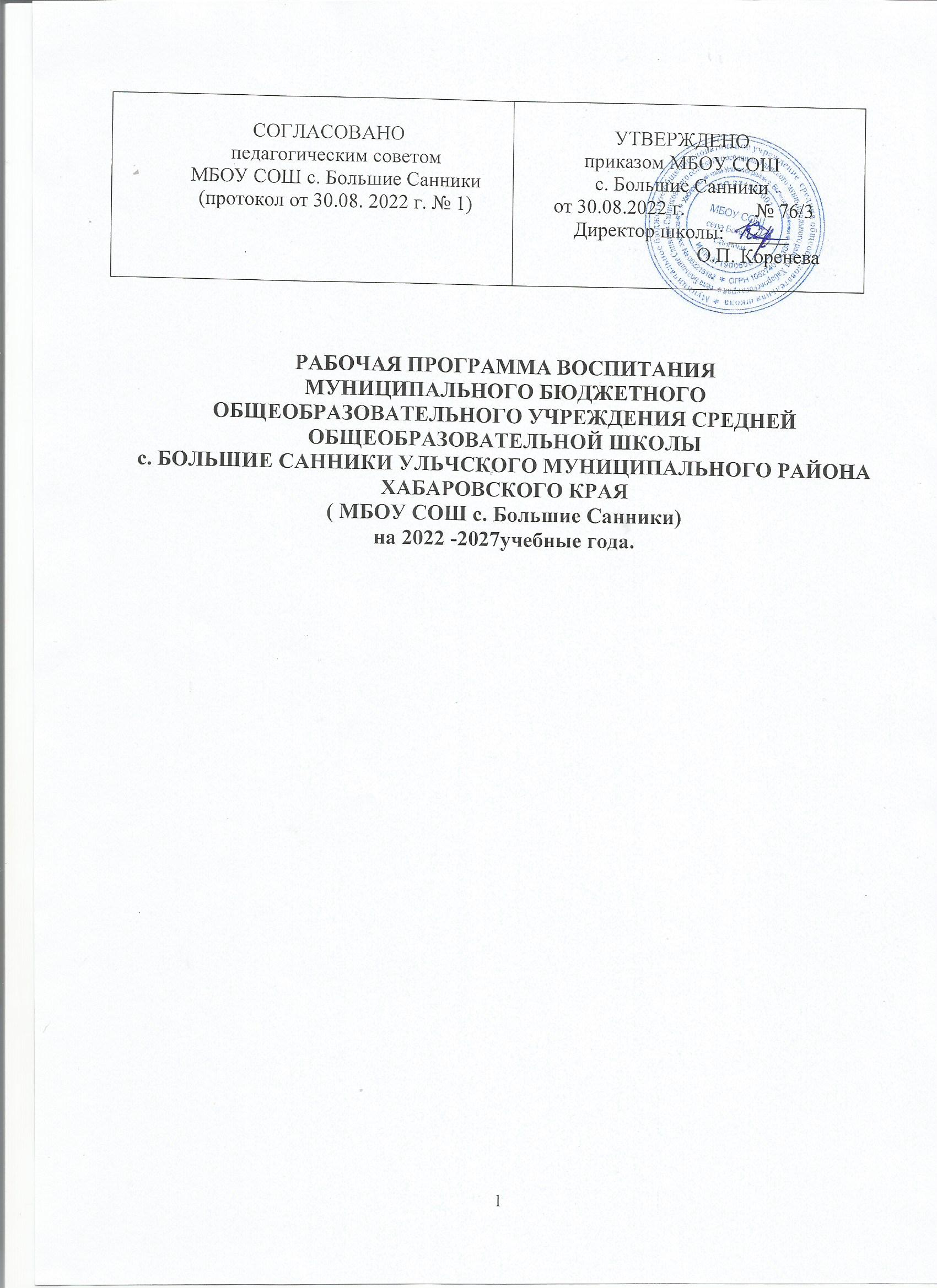 СодержаниеРаздел 1. Целевой ______________________________________________________________3Цель и задачи воспитания_________________________________________________  3Направления воспитания__________________________________________________  3Целевые ориентиры результатов воспитания___________________________________7Раздел 2. Содержательный _______________________________________________________ 132.1.  Уклад общеобразовательной организации______________________________________  132.2. Виды, формы и содержание воспитательной деятельности ________________________   142.2.1. Урочная деятельность _____________________________________________________   142.2.2. Внеурочная деятельность___________________________________________________ 152.2.3. Классное руководство______________________________________________________ 162.2.4. Внешкольные мероприятия _________________________________________________ 182.2.5. Организация предметно – пространственной среды______________________________182.2.6. Взаимодействие с родителями_______________________________________________  192.2.7. Самоуправление __________________________________________________________   202.2.8. Профилактика и безопасность _______________________________________________  202.2.9. Социальное партнёрство ____________________________________________________ 212.2.10. Профориентация __________________________________________________________ 22Раздел 3. Организационный _______________________________________________________233.1. Кадровое обеспечение ________________________________________________________233.2. Нормативно – методическое обеспечение ________________________________________233.3. Требования к условиям работы с обучающимися с особыми образовательными потребностями ____________________________________________________________  243.4. Система поощрения социальной успешности и проявлений активной жизненной позиции обучающихся _________________________________________________________________24РАЗДЕЛ 1.  ЦЕЛЕВОЙ1.1 Цель и задачи воспитания обучающихсяСовременный российский национальный воспитательный идеал  – это высоконравственный, творческий, компетентный гражданин России, принимающий судьбу Отечества как свою личную, осознающей ответственность за настоящее и будущее своей страны, укорененный в духовных и культурных традициях многонационального народа Российской Федерации.Цель воспитания в МБОУ СОШ с. Большие Санники развитие личности, создание условий для самоопределения и социализации на основе социокультурных, духовно- нравственных ценностей и принятых в российском обществе правил и норм поведения в интересах человека, семьи, общества и государства, формирование у обучающихся чувства патриотизма, гражданственности, уважения к памяти защитников Отечества и подвигам Героев Отечества, закону и правопорядку, человеку труда и старшему поколению, взаимного уважения, бережного отношения к культурному наследию и традициям многонационального народа Российской Федерации, природе и окружающей среде.Задачи воспитания в МБОУ СОШ с. Большие Санники:усвоение ими знаний норм, духовно-нравственных ценностей, традиций, которые выработало российское общество (социально значимых знаний);формирование и развитие личностных отношений к этим нормам, ценностям, традициям (их освоение, принятие); приобретение соответствующего этим нормам, ценностям, традициям социокультурного опыта поведения, общения, межличностных и социальных отношений, применения полученных знаний; достижение личностных результатов освоения общеобразовательных программ в соответствии с ФГО.1.2. НАПРАВЛЕНИЯ ВОСПИТАНИЯ		Программа в МБОУ СОШ с.Большие Санники реализуется в единстве учебной и воспитательной деятельности по основным направлениям воспитания в соответствии с ФГОС:    гражданское воспитание — формирование российской гражданской идентичности, принадлежности к общности граждан Российской Федерации, к народу России как источнику власти в Российском государстве и субъекту тысячелетней российской государственности, уважения к правам, свободам и обязанностям гражданина России, правовой и политической культуры;патриотическое воспитание — воспитание любви к родному краю, Родине, своему народу, уважения к другим народам России; историческое просвещение, формирование российского национального исторического сознания, российской культурной идентичности;духовно-нравственное  воспитание  —  воспитание  на  основедуховно-нравственной культуры народов России, традиционных религийнародов России, формирование традиционных российских семейных ценностей; воспитание честности, доброты, милосердия, сопереживания, справедливости, коллективизма, дружелюбия и взаимопомощи, уважения к старшим, к памяти предков, их вере и культурным традициям;эстетическое воспитание — формирование эстетической культуры на основе российских традиционных духовных ценностей, приобщение к лучшим образцам отечественного и мирового искусства;физическое воспитание, формирование культуры здорового образа жизни и эмоционального благополучия — развитие физических способностей с учётом возможностей и состояния здоровья, навыков безопасного поведения в природной и социальной среде, чрезвычайных ситуациях;трудовое воспитание — воспитание уважения к труду, трудящимся, результатам труда (своего и других людей), ориентация на трудовую деятельность,   получение   профессии,   личностное   самовыражение в продуктивном, нравственно достойном труде в российском обществе, достижение выдающихся результатов в профессиональной деятельности;экологическое воспитание — формирование экологической культуры, ответственного, бережного отношения к природе, окружающей среде на основе российских традиционных духовных ценностей, навыков охраны, защиты, восстановления природы, окружающей среды;ценности  научного  познания  —  воспитание  стремления к познанию себя и других людей, природы и общества, к получению знаний, качественного образования с учётом личностных интересов и общественных потребностей.1.3. Целевые ориентиры результатов воспитанияЦелевые ориентиры результатов воспитания на уровне начального общего образования.Целевые ориентиры результатов воспитания на уровне основного общего образования.Целевые ориентиры результатов воспитания на уровне среднего общего образования.Раздел 2. Содержательный2.1. Уклад общеобразовательной организацииУклад – общественный договор участников образовательных отношений, опирающийся на базовые национальные ценности, содержащий традиции региона и школы, задающий культуру поведения сообществ, описывающий предметно – пространственную среду, деятельности и социокультурный контекст.Уклад способствует формированию ценностей воспитания, которые разделяются всеми участниками образовательных отношений.МБОУ СОШ с. Большие Санники является малокомплектной средней общеобразовательной школой сельского поселения, с численностью обучающихся 30 человек. Обучение ведётся с 1 по 11 класс по трём общего уровням образования: начальное общее образование, основное общее образование, среднее общее образование.Село удалено от культурных и научных центров, спортивных школ и школ искусств. В школе есть педагог – психолог, качество сети Интернет невысокое. Положительные факторы: нет резкой обособленности между классами, учащимися разного возраста. В небольшом коллективе интенсивнее идёт процесс установления межличностных контактов, существует реальная возможность показать себя в общем деле, проявлять взаимопомощь.Школьники принимают участие в дистанционных конкурсах, проектах и мероприятиях района, края. Школа является не только образовательным, но и культурным центром села, осуществляет сотрудничество с Домом культуры, администрацией сельского совета, работаем в тесном контакте с сельской библиотекой.Социокультурная среда школы более традиционна, чем в городе, поэтому сохраняется бережное отношение детей к малой Родине: ее природе, истории, культуре. У обучающихся формируется уважение к семейным традициям, почитание старших, уважение к людям труда, традиции, сложившиеся в школе, являются значимыми для детей и взрослых, и направлены на воспитание у школьников чувство гордости за свою малую Родину, страну. Особо значимы: дни Здоровья, праздник Мам, день Учителя, встреча Нового года, 23 февраля и 8 марта, праздник «Масленица».Принципы воспитания в школе:создание психологически комфортной среды для каждого ребёнка и взрослого;реализация процесса воспитания через организацию ярких событий, совместных дел школьников, родителей и педагогов как предмета совместной заботы;системность, целесообразность и не шаблонность воспитания.	Воспитательная деятельность в общеобразовательной организации планируется и осуществляется в соответствии с приоритетами государственной политики в сфере воспитания, установленными в Стратегии развития воспитания в Российской Федерации на период до 2025 года (распоряжение Правительства Российской Федерации от 29 мая 2015 г. № 996-р). Приоритетной задачей Российской Федерации в сфере воспитания детей является развитие высоконравственной личности, разделяющей российские традиционные духовные ценности, обладающей актуальными знаниями и умениями, способной реализовать свой потенциал в условиях современного общества, готовой к мирному созиданию и защите Родины.2.2 Виды, формы и содержание воспитательной деятельностиДостижение цели и решение задач воспитания осуществляется в рамках всех направлений деятельности школы. Содержание, виды и формы воспитательной деятельности направлены в соответствующих модулях.Инвариантные модули: «Урочная деятельность», Внеурочноя деятельность», «Классное руководство»,«Основные школьные дела»«Внешкольные мероприятия», «Организация предметно-пространственной среды», «Взаимодействие  с родителями», «Самоуправление»,«Профилактика и безопасность», «Социальное партнерство», «Профориентация»Вариативные модули могут быть:«Детские общественные объединения»,«Экскурсии,  походы», «Организация предметно-эстетической среды»  и т.п.      	2.2.1. Урочная деятельностьРеализация	школьными педагогами МБОУ СОШ с. Большие Санники  воспитательного    потенциала урока предполагает следующее:установление доверительных отношений между учителем и его учениками, способствующих позитивному восприятию учащимися требований и просьб учителя, привлечению их внимания к обсуждаемой на уроке информации, активизации их познавательной деятельности;побуждение школьников соблюдать на уроке общепринятые нормы поведения, правила общения со старшими (учителями) и сверстниками (обучающимися), принципы учебной дисциплины и самоорганизации;привлечение внимания школьников к ценностному аспекту изучаемых на уроках явлений, организация их работы с получаемой на уроке социально значимой информацией;       -  инициирование ее обсуждения, высказывания учащимися своего мнения по ее          поводу, выработки своего к ней отношения;                                                                                  использование воспитательных возможностей содержания учебного предмета через демонстрацию детям примеров ответственного, гражданского поведения, проявления человеколюбия и добросердечности, через подбор соответствующих текстов для чтения, задач для решения, проблемных ситуаций для обсуждения в классе;применение на уроке интерактивных форм работы учащихся: интеллектуальных, деловых, ситуационных игр, стимулирующих познавательную мотивацию школьников; дискуссий, которые дают учащимся возможность приобрести опыт ведения конструктивного диалога; групповой работы или работы в парах, которые учат школьников командной работе и взаимодействию с другими детьми;включение в урок игровых процедур, которые помогают поддержать мотивацию детей к получению знаний, налаживанию позитивных межличностных отношений в классе, помогают установлению доброжелательной атмосферы во время урока;организация шефства, наставничества мотивированных и эрудированных учащихся над их неуспевающими одноклассниками, дающего школьникам социально значимый опыт сотрудничества и взаимной помощи;инициирование и поддержка исследовательской деятельности школьников в рамках реализации ими индивидуальных и групповых исследовательских проектов, что даст школьникам возможность приобрести навык самостоятельного решения теоретической проблемы, навык генерирования и оформления собственных идей, навык уважительного отношения к чужим идеям, оформленным в работах других исследователей, навык публичного выступления перед аудиторией, аргументирования и отстаивания своей точки зрения.В соответствии с ФГОС   содержательными приоритетами программы в раскрытии направлений воспитательного процесса являются гражданско-патриотическое, духовно-нравственное, эстетическое, физическое, трудовое, экологическое воспитание, воспитание ценности научного познания. В образовательной программе делается акцент на деятельностные аспекты достижения обучающимися личностных результатов на уровне ключевых понятий, характеризующих достижение обучающимися личностных результатов: осознание, готовность, ориентация, восприимчивость, установка. Личностные результаты освоения основной образовательной программы основного общего образования достигаются в единстве учебной и воспитательной деятельности образовательной организации в соответствии с традиционными российскими социокультурными и духовно-нравственными ценностями, принятыми в обществе правилами и нормами поведения и способствуют процессам самопознания, самовоспитания и саморазвития, формирования внутренней позиции личности.Метапредметные результаты в программе включают: освоение обучающимися межпредметных понятий (используются в нескольких предметных областях и позволяют связывать знания из различных учебных предметов, учебных курсов, модулей в целостную научную картину мира) и универсальных учебных действий (познавательные, коммуникативные, регулятивные), способность их использовать в учебной, познавательной и социальной практике; готовность к самостоятельному планированию и осуществлению учебной деятельности и организации учебного сотрудничества с педагогическими работниками и сверстниками, к  участию в построении индивидуальной образовательной траектории; овладение навыками работы с информацией: восприятие и создание информационных текстов в различных форматах, в  том числе цифровых, с учетом назначения информации и  ее целевой аудитории.2.2.2.  Внеурочная деятельность 	МБОУ СОШ с. Большие Санникеи предоставляет обучающимся широкий спектр занятий, направленных на их развитие. Внеурочная деятельность, осуществляемая во второй половине дня, организуется по направлениям развития личности (духовно-нравственное, социальное, общеинтеллектуальное, общекультурное, спортивно-оздоровительное).Реализация воспитательного потенциала курсов внеурочной деятельности происходит в рамках следующих выбранных школьниками видов деятельности. 1.Спортивно-оздоровительное: Дополнительное образование школы: работа спортивных секций по волейболу, баскетболу, настольному теннису.Кружок «Пионербол» (5-7 классы) для формирования культуры здорового и безопасного образа жизни.2. Духовно-нравственное направление: -Внеурочка. Курс «Быть человеком» разбирает проблемы духовно –нравственного развития в условиях современного общества.-Курс «Добро правит миром», о развитии добровольческого (волонтёрского движения) и вовлечении детей и подростков в волонтёрскую деятельность.-Кружок « Тропинка в профессию», для успешной профориентации для младших школьников.3.Социальное направление:- «Ориентационный курс», направлен на активизацию профессионального самоопределения учащихся за счет специальной организации их деятельности, включающей получение знаний о себе и мире профессионального труда. - Метапредметный курс «Финансовая грамотность» для развития экономического образа мышления, воспитания ответственности и нравственного поведения в области экономических отношений в семье, формирование опыта применения полученных знаний и умений для решения элементарных вопросов в области экономики семьи.4.Общеинтеллектуальное направление: - Курс «Проектная деятельность» способствует развитию навыков учебно-исследовательской, поисковой, проектной деятельности; обеспечивает личностное развитие обучающихся. -Курс «Компьютерная грамотность» способствует для развития умений и навыков работы с ПК, с различными источниками информации, развития логического мышления. - Метапредметный курс «Смысловое чтение» способствует для приобщения обучающихся к чтению с целью достижения метапредметного результата в процессе интеграции различных учебных дисциплин. Курс «Черчение» (10,11 кл.) введен для развития графической культуры учащихся, технического, логического, абстрактного и образно-пространственного мышления. Курс «Робототехника» рассчитан на практические умения и навыки на компьютере.Общекультурное направление:-Кружок «Творческая мастерская» имеет художественно – эстетическую напрвленность, развивает творческий потенциал у учащихся.	Каждое направление внеурочной воспитательной работы и ее тематическое наполнение направлено на обогащение опыта коллективного взаимодействия ребенка в различных видах деятельности. Это, без сомнений, дает колоссальный воспитательный эффект в целом.	2.2.3. Классное  руководство Реализация воспитательного потенциала классного руководства предусматривает: планирование и проведение классных часов целевой воспитательной, тематической направленности;инициирование и поддержку участия класса в общешкольных делах, мероприятиях, оказание необходимой помощи обучающимся в их подготовке, проведении и анализе;организацию интересных и полезных для личностного развития обучающихся совместных дел, позволяющих вовлекать в них обучающихся с разными потребностями, способностями, давать возможности для самореализации, устанавливать и укреплять доверительные отношения, стать для них значимым взрослым, задающим образцы поведения;сплочение коллектива класса через игры и тренинги на командообразование, внеучебные и внешкольные мероприятия, походы, экскурсии, празднования дней рождения обучающихся, классные вечера;выработку совместно с обучающимися правил поведения класса,помогающих освоить нормы и правила общения, которым они должны следовать в школе;изучение особенностей личностного развития обучающихся путём наблюдения за их поведением, в специально создаваемых педагогических ситуациях, в играх, беседах по нравственным проблемам; результаты наблюдения сверяются с результатами бесед с родителями, учителями, а также (при необходимости) со школьным психологом;доверительное общение и поддержку обучающихся в решении проблем (налаживание взаимоотношений с одноклассниками или педагогами, успеваемость и т. д.), совместный поиск решений проблем, коррекцию поведения обучающихся через частные беседы индивидуально и вместе с их родителями, с другими обучающимися класса;индивидуальную работу с обучающимися класса по ведению личных портфолио, в которых они фиксируют свои учебные, творческие, спортивные, личностные достижения;регулярные консультации с учителями-предметниками, направленные на формирование единства требований по вопросам воспитания и обучения, предупреждение и/или разрешение конфликтов между учителями и обучающимися;проведение мини-педсоветов для решения конкретных проблем класса, интеграции воспитательных влияний педагогов на обучающихся, привлечение учителей-предметников к участию в классных делах, дающих им возможность лучше узнавать и понимать обучающихся, общаясь и наблюдая их во внеучебной обстановке, участвовать в родительских собраниях класса;организацию и проведение регулярных родительских собраний, информирование родителей об успехах и проблемах обучающихся, их положении в классе, жизни класса в целом, помощь родителям и иным членам семьи в отношениях с учителями, администрацией;создание и организацию работы родительского комитета класса, участвующего в решении вопросов воспитания и обучения в классе, общеобразовательной организации;привлечение родителей (законных представителей), членов семей обучающихся к организации и проведению воспитательных дел, мероприятий в классе и общеобразовательной организации;проведение в классе праздников, конкурсов, соревнований и т. п.		Классное руководство в школе играет важную роль в воспитательном процессе, когда с помощью общешкольных мероприятий классный руководитель расширяет знания о взаимоотношениях людей, дружбе, о правилах дружбы, учит находить в людях то, что заставляет людей быть друзьями. Выбор мотивируется в укреплении дружбы классного коллектива и хороших взаимоотношений между обучающимися. Классный час входит в систему воспитательной работы школы и является традиционным. Общешкольные праздники – ежегодно проводимые творческие (театрализованные, музыкальные, литературные) дела, связанные со значимыми для детей и педагогов знаменательными датами в которых чувствуют все классы школы.2.2.4. Внешкольные мероприятия   - экскурсии, походы выходного дня (на предприятия села), организуемые в классах классными руководителями, в том числе совместно с родителями (законными представителями) обучающихся с привлечением их к планированию, организации, проведению, оценке мероприятия;  Экскурсии устраиваются с целью полнее раскрыть отдельную тему учебной программы. При организации экскурсий с учащимися учитель четко продумывает цели и задачи выхода в природу. Прекрасное в природе не только воздействует на ум ребенка, но и обогащает его духовный мир. Поэтому задача учителя — научить детей видеть и чувствовать в природе гармонию цвета, линий, форм.  (осенний, весенний периоды)Традиционный «Осенний Турслёт» организован совместно с родителями.«Туристические эстафеты», где прослеживается связь поколений, так как принимают участие  как родители, так и дедушки и бабушки учащихся.Ознакомительные экскурсии были организованы ко Дню пап на электростанцию, в п. Де-кастри на Терминал.2.2.5. Организация предметно – пространственной среды Окружающая ребенка предметно-пространственная среда школы, при условии ее  грамотной организации, обогащает внутренний мир ученика, способствует формированию у него чувства вкуса и стиля, создает атмосферу психологического комфорта, поднимает настроение, предупреждает стрессовые ситуации, способствует позитивному восприятию ребенком школы.	Благоприятная среда складывается из мелочей, которые обеспечивают комфорт и эстетичность того пространства, к котором осуществляется любой – не только педагогический – процесс. В этом немаловажную роль играют красивые и гигиеничные отделочные материалы, функциональные элементы интерьера.В предметно - развивающую среду МБОУ СОШ с. Большие Санники  входят следующие зоны:Открытая образовательная среда, где участниками детско-взрослой общности являются учащиеся, педагоги, родители.Игровая зона с шахматами и шашками.Творческая зона с работами учащихся. К году Культурного наследия народов России Проект « Уголок забытых вещей» с экспонатами от местных жителейПроект «Путь к успеху» участников Районной Новогодней ёлки.Проект «Посмотри, как хорош мир, в котором ты живёшь» с фотоматериалами природы родного села.Проект волонтёрской деятельности «Окрасим мир добрыми делами» с фотозоной добрых дел помощи пожилым жителям нашего селаЭкологический проект «Экология – дело каждого», где размещены рисунки экологической направленностиПроект ШСК «БАРС»2.2.6. Взаимодействие с родителями (законными представителями) Работа с родителями или законными представителями школьников осуществляется для более эффективного достижения цели воспитания, которое обеспечивается согласованием позиций семьи и школы в данном вопросе. Работа с родителями или законными представителями школьников осуществляется в рамках следующих видов и форм деятельности1.Повышение педагогической культуры родителей. 2.Повышение правовой культуры родителей.3. Психолого-педагогическое просвещение родителей через родительские собрания и консультации.4.Массовые мероприятия с родителями, организация совместной общественно значимой деятельности и досуга родителей и учащихся:- участие родителей в конкурсах, выставках, праздниках и других мероприятиях, проводимых в классе, школе.- Турслёт с родителями.- «Туристические эстафеты» 5. Проведение открытых мероприятий для родителей;- поздравление мам и бабушек с Днём Матери;- поздравление бабушек и дедушек с Днём пожилого человека.  6. Привлечение родителей к управлению образовательным учреждением, образовательным процессом:- организация деятельности Родительского комитета.-ознакомление  родительской общественности с Уставом школы;-проведение   классных родительских собраний, в рамках которых происходит ознакомление с основными положениями ФГОС и Концепциями.7.Пропаганда здорового образа жизни в семье:- организация режима дня и сбалансированного питания детей в семье;- совместное изучение правил дорожного движения и безопасного поведения на дорогах.                    Работа с родителями в МБОУ СОШ с. Большие Санники строится в соответствии с планом, в который вошли такие мероприятия:формирование родительского актива школы; проведение классных родительских собраний; оформление стенда «Для вас, родители!» и регулярное обновление его материалов;заседания родительского комитета школы; информирование родителей о работе объединений внеурочной деятельности, факультативов в школе; беседы членов родительского комитета с родителями, не обеспечивающими контроль за своими детьми; работа с семьями, состоящими на различных видах учёта; контроль выполнения санитарно-гигиенического режима в школе, организации питания школьников; участие родителей в субботниках; проведение консультаций для родителей по вопросам организации внеклассной работы; привлечение родителей к проведению профориентационной работы (по классам);привлечение родителей к оказанию помощи в проведении классных и общешкольных внеклассных мероприятий: праздников, Дней здоровья, соревнований подготовка к мероприятиям, посвящённым Дню Победы, праздникам 1 сентября, Последнего звонка и Выпускного вечера.     Результативным воспитательно - образовательным пространством является то пространство, которое опирается на совместную деятельность учащихся, педагогов, общественности, родителей, где отношение между взрослыми и детьми приводит к формированию особого школьного уклада, который, сливаясь с образовательным процессом, дает возможность ребёнку реализовать его интеллектуальный и творческий потенциал. Таким воспитательным пространством является МБОУ СОШ с. Большие Санники.                                                                       2.2.7. СамоуправлениеПоддержка детского ученического самоуправления в школе помогает педагогам воспитывать в детях инициативность, самостоятельность, ответственность, трудолюбие, чувство собственного достоинства, а школьникам – предоставляет широкие возможности для самовыражения и самореализации. Это то, что готовит их к взрослой жизни.Поскольку учащимся не всегда удается самостоятельно организовать свою деятельность, то классные руководители должны осуществлять педагогическое сопровождение на уровне класса, а на уровне школы назначается куратор развития ученического самоуправления.Содержание работы органов самоуправления в МБОУ СОШ с. Большие Санники определяется исходя из ведущих видов деятельности, характерных для организации внеурочных занятий в школе. Такими видами деятельности являются:Познавательная деятельность – предметные недели, интеллектуальные игры, диспуты, конференции, консультации (взаимопомощь учащихся в учебе), разработка проектов и их реализация.Трудовая деятельность – забота о порядке и чистоте в школе, благоустройство школьных помещений, организация дежурства;Спортивно-оздоровительная деятельность - организация работы спортивных секций, спартакиад, соревнований, спортивных эстафет, дней здоровья;Художественно-эстетическая деятельность - тематические концерты, праздники, конкурсы, акции, выставки, встречи;Информационная деятельность.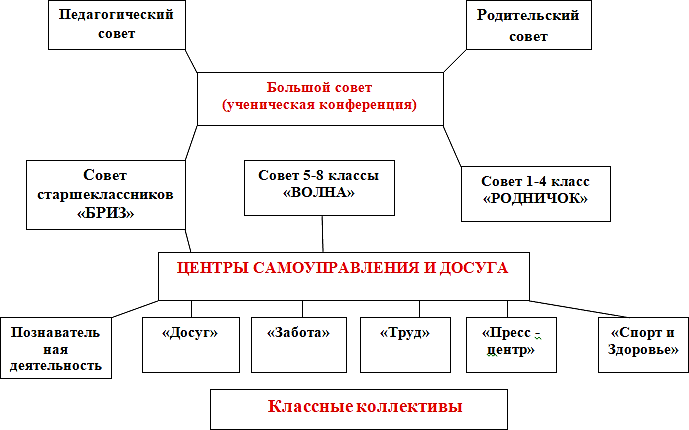 участие представителей органов ученического самоуправления в разработке, обсуждении и реализации рабочей программы воспитания, календарного плана воспитательной работы;участие представителей органов ученического самоуправления обучающихся в анализе воспитательной деятельности в общеобразовательной организации. Детская школьная организация развивает социальную направленность личности обучающегося, привлекает школьников к различным видам активности, формирует благоприятный микро-климат для детей в школе, семье, ближайшем социальном окружении2.2.8. Профилактика и безопасность   Система работы школы по прафилактике правонарушений среди учащихся   включает в себя : Диагностическую деятельность: — выявление учащихся с отклонениями в поведении в первом классе и своевременная организация работы по коррекции их поведения; — изучение уровня развития и воспитанности учащихся; — наблюдение за учащимися в различных ситуациях; — определение положения ребенка в коллективе сверстников, в семье; — выявление положительных качеств и недостатков в поведении, общении; — изучение и выявление интересов и склонностей ребенка; — изучение особенностей характера и темперамента ребенка;— учет состояния здоровья ребенка; — наблюдение за контактом ребенка с родителями (опекунами). Индивидуально-коррекционную работу:— изучение индивидуальных особенностей, уровня воспитанности учащихся и на основе изученного определение конкретных задач и методов дальнейшего педагогического воздействия; — индивидуальная работа классного руководителя, социального педагога, психолога, администрации школы с учащимися, требующими коррекции поведения; — создание условий для развития творческих способностей ребенка, помощь в организации разумного досуга (кружки, спортивные секции и др.); — вовлечение учащихся в активную общественную работу; Работа с семьей: — изучение социального положения ребенка в семье; — выступление учителей на родительских собраниях; — посещение семей с целью проведения бесед по вопросам профилактики преступлений и правонарушений;— вовлечение в работу с семьей родительских комитетов класс школы, школьной профилактической комиссии; Взаимодействие с заинтересованными организациями — сотрудничество с комиссией по делам несовершеннолетних района; — сотрудничество с инспектором по делам несовершеннолетних района; Информационная, организационно-методическая деятельность — проведение совместных малых и больших педагогических советов, целевых совещаний, дискуссий и т.п.; — составление психолого-педагогической карты учащихся, состоящих на внутришкольном контроле в ПДН; — разработка материалов в помощь классному руководителю; — составление психолого-педагогической характеристики классаПравовое просвещение учащихся — проведение месячника правовых знаний; — проведение тематических лекториев.           — проведение диспутов, конференций.2.2.9. Социальное партнёрство                Реализация социокультурного контекста опирается на построение социального партнерства образовательной организации с организациями-партнерами. Для МБОУ СОШ с. Большие Санники это: СДК с.Большие Санники, сельская библиотека.	Реализация воспитательного потенциала социального партнерства школы предусматривает: участие представителей организаций-партнеров, в том числе соответствии с договорами о сотрудничестве, в проведении мероприятий в рамках рабочей программы воспитания и календарного плана воспитательной работы (дни открытых дверей, государственные, региональные, школьные праздники, торжественные мероприятия и т.п.);  внеурочных занятий, внешкольных мероприятий соответствующей тематической направленности; проведение на базе организаций -партнеров отдельных уроков, занятий, внешкольных  мероприятий, при соблюдении требований законодательства Российской Федерации; социальные проекты, совместно разрабатываемые и реализуемые обучающимися, педагогами с организациями-партнерами благотворительной, экологической, трудовой и т.д. направленности, ориентированные на воспитание обучающихся, преобразование окружающего социума, позитивное воздействие на социальное окружение.2.2.10 Профориентация Совместная деятельность педагогов и школьников по направлению «профориентация» включает в себя профессиональное просвещение школьников; диагностику и консультирование по проблемам профориентации, организацию профессиональных проб школьников. Задача совместной деятельности педагога и ребенка – подготовить школьника к осознанному выбору своей будущей профессиональной деятельности.Создавая профориентационно значимые проблемные ситуации, формирующие готовность школьника к выбору, педагог актуализирует его профессиональное самоопределение, позитивный взгляд на труд в постиндустриальном мире, охватывающий не только профессиональную, но и вне профессиональную составляющие такой деятельности.Направления и формы профориентационной работы в школе: -         оформление уголка по профориентации «Билет в будущее». профориентационные часы общения, направленные на подготовку школьника к осознанному планированию и реализации своего профессионального будущего;участие в работе всероссийских профориентационных проектов («Шаги в профессию», «Проектория», «Билет в будущее» и т.п.);экскурсии дающие школьникам начальные представления о существующих профессиях и условиях работы людей, представляющих эти профессии;совместное с педагогами изучение интернет ресурсов, посвященных выбору профессий, прохождение профориентационного онлайн-тестирования, прохождение онлайн курсов по интересующим профессиям и направлениям образования;-  	освоение школьниками основ профессии в рамках курсов внеурочной деятельности («Тропинка в профессию», «Ориентационный курс»,«Финансовая грамотность»);- 	освоение программ дополнительного образования («Робототехника»)Работа с родителями: - проведение родительских собраний (общешкольных, классных); - индивидуальные консультации с родителями по вопросу выбора профессий, учебного заведения учащимися.РАЗДЕЛ 3. ОРГАНИЗАЦИОННЫЙ3.1. Кадровое обеспечение         Общая численность педагогических работников 11 человек, 6 работников имеют высшее педагогическое образование, 3 работника имеют высшую квалификационную категорию, 2 работника - первую квалификационную категорию. В школе 11классов, в которых работают 7 классных руководителя.  Кадровое обеспечение воспитательного процесса:3.2. Нормативно – методическое обеспечениеУправление качеством воспитательной деятельности в МБОУ СОШ с.Большие Санники связывается, прежде всего, с качеством ее нормативно-правового обеспечения: 1. Положение о классном руководителе. 2. Положение о методическом объединении.3. Положение о внутришкольном контроле 4. Положение о комиссии по урегулировании споров между участниками образовательных отношений МБОУ СОШ с. Большие Санники.5. Программа работы с одарёнными детьми МБОУ СОШ с. Большие Санники. 6. Положение о родительском комитете МБОУ СОШ с. Большие Санники.7. Положение о защите от информации, причиняющие вред их здоровью и развитию. 8. Положение об организации дополнительного образования в МБОУ СОШ с. Большие Санники.9. Положение о школьном ученическом самоуправлении. 10. Правила внутреннего распорядка для обучающихся МБОУ СОШ с. Большие Санники.11. Положение о ШСК « БАРС» МБОУ СОШ с. Большие Санники.3.3. Требования к условиям работы с обучающимися с особыми образовательными потребностями В МБОУ СОШ с.Большие Санники всего 29 обучающихся. Детей с ОВЗ нет. 3.4. Система поощрения социальной успешности и проявлений активной жизненной позиции обучающихсяСистема поощрения проявлений активной жизненной позиции и социальной успешности обучающихся призвана способствовать формированию у обучающихся ориентации на активную жизненную позицию, инициативность, максимально вовлекать их в совместную деятельность в воспитательных целях. Система проявлений активной жизненной позиции и поощрения социальной успешности обучающихся строится на принципах:  - публичности, открытости поощрений (информирование всех обучающихся о награждении, проведение награждений в присутствии значительного числа обучающихся); -  соответствия артефактов и процедур награждения укладу жизни школы, качеству воспитывающей среды, специфической символике, выработанной и существующей в укладе школы;  прозрачности правил поощрения (наличие положения о награждениях,-  неукоснительное следование порядку, зафиксированному в этом документе, соблюдение справедливости при выдвижении кандидатур);  - регулировании частоты награждений (недопущение избыточности в поощрениях – недостаточно длительные периоды ожидания, чрезмерно большие группы поощряемых и т.п.);  -  сочетании индивидуального и коллективного поощрения (использование и индивидуальных наград, и коллективных дает возможность стимулировать как индивидуальную, так и коллективную активность обучающихся, преодолевать межличностные противоречия между обучающимися, получившими награду и не получившими ее); -  привлечении к участию в системе поощрений на всех стадиях родителей (законных представителей) обучающихся, представителей родительского сообщества, самих обучающихся, их представителей (с учетом наличия ученического самоуправления), сторонние организации, их статусных представителей;  - дифференцированности поощрений (наличие уровней и типов наград позволяет продлить стимулирующее действие системы поощрения). В школе применяются следующие формы поощрения:Стенд «Они учатся на 4 и 5»Стенд «Путь к успеху»- похвальная грамота «За особые успехи в учёбе»;- награждение благодарностями за активное участие в школьных делах и  в конкретных проявлениях активной жизненной позиции (за ответственное отношение к порученному делу, волю к победе).- награждение почетными грамотами и дипломами за победу или призовое место с указанием уровня достижений обучающихся в различных школьных предметных неделях и викторинах;- награждение родителей (законных представителей) обучающихся благодарственными письмами за хорошее воспитание детей;3.5. Анализ воспитательного процесса	Анализ воспитательного процесса и результатов воспитания осуществляется в соответствии с планируемыми результатами воспитания, личностными результатами обучающихся на уровнях начального общего, основного общего, среднего общего образования, установленных соответствующими ФГОС.       	Основным методом анализа воспитательного процесса в школе является ежегодный самоанализ воспитательной работы с целью выявления основных проблем и последующего их решения, с привлечением (при необходимости) внешних экспертов, специалистов. 	Планирование анализа воспитательного процесса и результатов воспитания включается в календарный план воспитательной работы.           Основные принципы самоанализа воспитательной работы: взаимное уважение всех участников образовательных отношений; приоритет анализа сущностных сторон воспитания. Ориентирует на изучение, прежде всего, не количественных, а качественных показателей, таких как сохранение уклада школы, качество воспитывающей среды, содержание и разнообразие деятельности, стиль общения, отношений между педагогами, обучающимися и родителями (законными представителями); развивающий характер осуществляемого анализа ориентирует на использование результатов анализа для совершенствования воспитательной деятельности педагогических работников (знания и сохранения в работе цели и задач воспитания, умелого планирования воспитательной работы, адекватного подбора видов, форм и содержания совместной деятельности с обучающимися, коллегами, социальными партнерами); распределенная ответственность за результаты личностного развития обучающихся. Ориентирует на понимание того, что личностное развитие обучающихся – это результат как организованного социального воспитания (в котором школа участвует наряду с другими социальными институтами), так и их стихийной социализации и саморазвития. 	Основные направления анализа воспитательного процесса (Предложенные направления являются примерными, их можно уточнять, корректировать, исходя из особенностей уклада, воспитывающей среды, традиций воспитания, ресурсов школы, контингента обучающихся и др.): Результаты воспитания, социализации и саморазвития обучающихся. Критерием, на основе которого осуществляется данный анализ, является динамика личностного развития обучающихся в каждом классе. Анализ проводится классными руководителями вместе с заместителем директора по воспитательной работе (советника директора по воспитательной работе при наличии) с последующим обсуждением результатов на методическом объединении классных руководителей или педагогическом совете. 	Способом получения информации о результатах воспитания, социализации и саморазвития обучающихся является педагогическое наблюдение. Внимание педагогических работников сосредотачивается на вопросах: какие проблемы, затруднения в личностном развитии обучающихся удалось решить за прошедший учебный год; какие проблемы, затруднения решить не удалось и почему; какие новые проблемы, трудности появились, над чем предстоит работать педагогическому коллективу. Состояние организуемой совместной деятельности обучающихся и взрослых. Критерием, на основе которого осуществляется данный анализ, является наличие в школе интересной, событийно насыщенной и личностно развивающей совместной деятельности обучающихся и взрослых. 	Анализ проводится заместителем директора по воспитательной работе (совместно с советником директора по воспитательной работе при наличии), классными руководителями с привлечением актива родителей (законных представителей) обучающихся, актива совета обучающихся. Способами получения информации о состоянии организуемой совместной деятельности обучающихся и педагогических работников могут быть анкетирования и беседы с обучающимися и их родителями (законными представителями), педагогическими работниками, представителями совета обучающихся. Результаты обсуждаются на заседании методических объединений классных руководителей или педагогическом совете. Внимание сосредотачивается на вопросах, связанных с качеством (Выбираются вопросы, которые помогут проанализировать проделанную работу, описанную в соответствующих содержательных модулях): проводимых общешкольных основных дел, мероприятий; деятельности классных руководителей и их классов; реализации воспитательного потенциала урочной деятельности; рганизуемой внеурочной деятельности обучающихся; внешкольных мероприятий;  создания и поддержки воспитывающей предметно-пространственной среды;взаимодействия с родительским сообществом; -внешкольных мероприятий; -деятельности ученического самоуправления; деятельности по профилактике и безопасности; реализации потенциала социального партнерства; деятельности по профориентации обучающихся; действующих в школе детских общественных объединений; 	Итогом самоанализа является перечень выявленных проблем, над решением которых предстоит работать педагогическому коллективу. Итоги самоанализа оформляются в виде отчета, составляемого заместителем директора по воспитательной работе в конце учебного года, рассматриваются и утверждаются педагогическим советом.Целевые ориентирыГражданско-патриотическое воспитаниеЗнающий и любящий свою малую родину, свой край, имеющий представление о Родине — России, её территории, расположении.Сознающий принадлежность к своему народу и к общности граждан России, проявляющий уважение к своему и другим народам.Понимающий свою сопричастность к прошлому, настоящему и будущему родного края, своей Родины — России, Российского государства.Понимающий значение гражданских символов (государственная символика России, своего региона), праздников, мест почитания героев и защитников Отечества, проявляющий к ним уважение.Принимающий  участие  в  жизни  класса,  общеобразовательной  организации,в доступной по возрасту социально значимой деятельности.Духовно-нравственное воспитаниеУважающий духовно-нравственную культуру своей семьи, своего народа, семейные ценности с учётом национальной, религиозной принадлежности.Сознающий ценность каждой человеческой жизни, признающий индивидуальность и достоинство каждого человека.Доброжелательный, проявляющий сопереживание, готовность оказывать помощь, выражающий неприятие поведения, причиняющего физический и моральный вред другим людям, уважающий старших.Умеющий оценивать поступки с позиции их соответствия нравственным нормам,осознающий ответственность за свои поступки.Владеющий представлениями о многообразии языкового и культурного пространства России, имеющий первоначальные навыки общения с людьми разных народов, вероисповеданий.Сознающий нравственную и эстетическую ценность литературы, родного языка,русского языка, проявляющий интерес к чтению.Эстетическое воспитаниеСпособный воспринимать и чувствовать прекрасное в быту, природе, искусстве, творчестве людей.Проявляющий интерес и уважение к отечественной и мировой художественной культуре.Проявляющий  стремление  к  самовыражению  в  разных  видах  художественнойдеятельности, искусстве.Физическое воспитание, формирование культуры здоровья и эмоциональногоблагополучияБережно относящийся к физическому здоровью, соблюдающий основные правила здорового и безопасного для себя и других людей образа жизни, в том числе в информационной среде.Владеющий основными навыками личной и общественной гигиены, безопасного поведения в быту, природе, обществе.Ориентированный на физическое развитие с учётом возможностей здоровья, занятия физкультурой и спортом.Трудовое воспитаниеСознающий ценность труда в жизни человека, семьи, общества.Проявляющий уважение к труду, людям труда, бережное отношение к результатам труда, ответственное потребление.Проявляющий интерес к разным профессиям.Участвующий	в	различных	видах	доступного	по	возрасту	труда,	трудовой деятельности.Экологическое воспитаниеПонимающий ценность природы, зависимость жизни людей от природы, влияние людей на природу, окружающую среду.Проявляющий любовь и бережное отношение к природе, неприятие действий, приносящих вред природе, особенно живым существам.Выражающий готовность в своей деятельности придерживаться экологических норм.Ценности научного познанияВыражающий познавательные интересы, активность, любознательность и самостоятельность в познании, интерес и уважение к научным знаниям, науке.Обладающий первоначальными представлениями о природных и социальных объектах, многообразии объектов и явлений природы, связи живой и неживой природы, о науке, научном знании.Имеющий первоначальные навыки наблюдений, систематизации и осмысления опытав естественнонаучной и гуманитарной областях знания.Целевые ориентирыГражданское воспитаниеЗнающий и принимающий свою российскую гражданскую принадлежность (идентичность) в поликультурном, многонациональном и многоконфессиональном российском обществе, в мировом сообществе.Понимающий сопричастность к прошлому, настоящему и будущему народа России, тысячелетней истории российской государственности на основе исторического просвещения, российского национального исторического сознания.Проявляющий уважение к государственным символам России, праздникам. Проявляющий  готовность  к  выполнению  обязанностей  гражданина  России,реализации своих гражданских прав и свобод при уважении прав и свобод, законных интересов других людей.Принимающий участие в жизни класса, общеобразовательной организации, в томчисле	самоуправлении,	ориентированный	на	участие	в	социально	значимой деятельности, в том числе гуманитарной.Патриотическое воспитаниеСознающий свою национальную, этническую принадлежность, любящий свой народ, его традиции, культуру.Проявляющий уважение к историческому и культурному наследию своего и других народов России, символам, праздникам, памятникам, традициям народов, проживающих в родной стране.Проявляющий интерес к познанию родного языка, истории и культуры своего края, своего народа, других народов России.Знающий и уважающий достижения нашей Родины — России в науке, искусстве, спорте, технологиях, боевые подвиги и трудовые достижения, героев и защитников Отечества в прошлом и современности.Принимающий участие в мероприятиях патриотической направленности.Духовно-нравственное воспитаниеЗнающий и уважающий духовно-нравственную культуру своего народа, ориентированный на духовные ценности и нравственные нормы народов России, российского общества в ситуациях нравственного выбора (с учётом национальной, религиозной принадлежности).Выражающий готовность оценивать своё поведение и поступки, поведение и поступки других людей с позиций традиционных российских духовно-нравственных ценностей и норм с учётом осознания последствий поступков.Сознающий  соотношение  свободы  и  ответственности  личности  в  условияхиндивидуального и общественного пространства, значение и ценность межнационального, межрелигиозного согласия людей, народов в России, умеющий  общаться с людьми разных народов, вероисповеданий.Проявляющий уважение к старшим, к российским традиционным семейным ценностям, институту брака как союзу мужчины и женщины для создания семьи, рождения и воспитания детей.Проявляющий интерес к чтению, к родному языку, русскому языку и литературе какчасти духовной культуры своего народа, российского общества.Эстетическое воспитаниеВыражающий понимание ценности отечественного и мирового искусства, народных традиций и народного творчества в искусстве.Проявляющий эмоционально-чувственную восприимчивость к разным видам искусства, традициям и творчеству своего и других народов, понимание их влияния на поведение людей.Сознающий роль художественной культуры как средства коммуникации и самовыражения в современном обществе, значение нравственных норм, ценностей, традиций в искусстве.Ориентированный на самовыражение в разных видах искусства, в художественномтворчестве.Физическое воспитание, формирование культуры здоровья и эмоциональногоблагополучияПонимающий ценность жизни, здоровья и безопасности, значение личных усилий в сохранении здоровья, знающий и соблюдающий правила безопасности, безопасного поведения, в том числе в информационной среде.Выражающий установку на здоровый образ жизни (здоровое питание, соблюдение гигиенических правил, сбалансированный режим занятий и отдыха, регулярную физическую активность).Проявляющий неприятие вредных привычек (курения, употребления алкоголя, наркотиков, игровой и иных форм зависимостей), понимание их последствий, вреда для физического и психического здоровья.Умеющий осознавать физическое и эмоциональное состояние (своё и других людей), стремящийся управлять собственным эмоциональным состоянием.Трудовое воспитаниеУважающий труд, результаты своего труда, труда других людей.Проявляющий интерес к практическому изучению профессий и труда различного рода, в том числе на основе применения предметных знаний.Сознающий важность трудолюбия, обучения труду, накопления навыков трудовой деятельности на протяжении жизни для успешной профессиональной самореализации в российском обществе.Участвующий в решении практических трудовых дел, задач (в семье, общеобразовательной организации, своей местности) технологической и социальной направленности, способный инициировать, планировать и самостоятельно выполнять такого рода деятельность.Выражающий готовность к осознанному выбору и построению индивидуальнойтраектории образования и жизненных планов с учётом личных и общественныхинтересов, потребностей.Экологическое воспитаниеПонимающий значение и глобальный характер экологических проблем, путей их решения, значение экологической культуры человека, общества.Сознающий свою ответственность как гражданина и потребителя в условиях взаимосвязи природной, технологической и социальной сред.Выражающий активное неприятие действий, приносящих вред природе.Ориентированный на применение знаний естественных и социальных наук для решения задач в области охраны природы, планирования своих поступков и оценки их возможных последствий для окружающей среды.Участвующий  в  практической  деятельности  экологической,  природоохраннойнаправленности.Ценности научного познанияВыражающий познавательные интересы в разных предметных областях с учётом индивидуальных интересов, способностей, достижений.Ориентированный в деятельности на систему научных представлений о закономерностях развития человека, природы и общества, взаимосвязях человека с природной и социальной средой.Развивающий навыки использования различных средств познания, накопления знаний о мире (языковая, читательская культура, деятельность в информационной, цифровой среде).Демонстрирующий навыки наблюдений, накопления фактов, осмысления опыта вестественнонаучной и гуманитарной областях познания, исследовательской деятельности.Целевые ориентирыГражданское воспитаниеОсознанно выражающий свою российскую гражданскую принадлежность (идентичность) в поликультурном, многонациональном и многоконфессиональном российском обществе, в мировом сообществе.Сознающий своё единство с народом России как источником власти и субъектом тысячелетней российской государственности, с Российским государством, ответственность за его развитие в настоящем и будущем на основе исторического просвещения, сформированного российского национального исторического сознания.Проявляющий готовность к защите Родины, способный аргументированно отстаивать суверенитет и достоинство народа России и Российского государства, сохранять и защищать историческую правду.Ориентированный на активное гражданское участие на основе уважения закона и правопорядка, прав и свобод сограждан.Осознанно и деятельно выражающий неприятие любой дискриминации по социальным,  национальным,  расовым,  религиозным  признакам,  проявленийэкстремизма, терроризма, коррупции, антигосударственной деятельности.Обладающий опытом гражданской социально значимой деятельности (в ученическомсамоуправлении, волонтёрском движении, экологических, военно-патриотических и др. объединениях, акциях, программах).Патриотическое воспитаниеВыражающий свою национальную, этническую принадлежность, приверженность к родной культуре, любовь к своему народу.Сознающий причастность к многонациональному народу Российской Федерации, Российскому Отечеству, российскую культурную идентичность.Проявляющий деятельное ценностное отношение к историческому и культурному наследию своего и других народов России, традициям, праздникам, памятникам народов, проживающих в родной стране — России.Проявляющий  уважение  к  соотечественникам,  проживающим  за  рубежом,поддерживающий их права, защиту их интересов в сохранении российской культурной идентичности.Духовно-нравственное воспитаниеПроявляющий приверженность традиционным духовно-нравственным ценностям, культуре народов России с учётом мировоззренческого, национального, религиозного самоопределения.Действующий и оценивающий своё поведение и поступки, поведение и поступки других людей с позиций традиционных российских духовно-нравственных ценностей и норм с осознанием последствий поступков, деятельно выражающий неприятие антигуманных и асоциальных поступков, поведения, противоречащих этим ценностям.Проявляющий уважение к жизни и достоинству каждого человека, свободе мировоззренческого выбора и самоопределения, к представителям различных этнических групп, религий народов России, их национальному достоинству и религиозным чувствам с учётом соблюдения конституционных прав и свобод всех граждан.Эстетическое воспитаниеВыражающий	понимание	ценности	отечественного	и	мирового	искусства, российского и мирового художественного наследия.Проявляющий	восприимчивость	к	разным	видам	искусства,	понимание эмоционального воздействия искусства, его влияния на поведение людей, умеющийкритически оценивать это влияние.Проявляющий понимание художественной культуры как средства коммуникации и самовыражения в современном обществе, значения нравственных норм, ценностей, традиций в искусстве.Ориентированный на осознанное творческое самовыражение, реализацию творческихспособностей в разных видах искусства с учётом российских традиционных духовных и нравственных ценностей, на эстетическое обустройство собственного быта.Физическое воспитание, формирование культуры здоровья и эмоциональногоблагополучияПонимающий и выражающий в практической деятельности ценность жизни, здоровья и безопасности, значение личных усилий в сохранении и укреплении своего здоровья и здоровья других людей.Соблюдающий правила личной и общественной безопасности, в том числе безопасного поведения в информационной среде.Выражающий на практике установку на здоровый образ жизни (здоровое питание, соблюдение гигиены, режим занятий и отдыха, физическую активность), стремление к физическому совершенствованию, соблюдающий и пропагандирующий безопасный и здоровый образ жизни.Проявляющий сознательное и обоснованное неприятие вредных привычек (курения, употребления алкоголя, наркотиков, любых форм зависимостей), деструктивного поведения в обществе и цифровой среде, понимание их вреда для физического и психического здоровья.Трудовое воспитаниеУважающий труд, результаты труда, трудовые и профессиональные достижения своих земляков, их вклад в развитие своего поселения, края, страны, трудовые достижения российского народа.Проявляющий способность к творческому созидательному социально значимому труду в доступных по возрасту социально-трудовых ролях, в том числе предпринимательской деятельности в условиях самозанятости или наёмного труда.Участвующий в социально значимой трудовой деятельности разного вида в семье, общеобразовательной организации, своей местности, в том числе оплачиваемом труде в каникулярные периоды, с учётом соблюдения законодательства.Выражающий осознанную готовность к получению профессионального образования, к непрерывному образованию в течение жизни как условию успешной профессиональной и общественной деятельности.Понимающий специфику трудовой деятельности, регулирования трудовых отношений, самообразования и профессиональной самоподготовки в информационном высокотехнологическом обществе, готовый учиться и трудиться в современном обществе.Ориентированный  на  осознанный  выбор  сферы  трудовой,  профессиональнойдеятельности в российском обществе с учётом личных жизненных планов, потребностейсвоей семьи, общества.Экологическое воспитаниеДемонстрирующий в поведении сформированность экологической культуры на основе понимания влияния социально-экономических процессов на природу, в том числе на глобальном уровне, ответственность за действия в природной среде.Выражающий деятельное неприятие действий, приносящих вред природе.Применяющий знания естественных и социальных наук для разумного, бережливого природопользования в быту, общественном пространстве.Имеющий и развивающий опыт экологически направленной, природоохранной,ресурсосберегающей деятельности, участвующий в его приобретении другими людьми.Ценности научного познанияДеятельно выражающий познавательные интересы в разных предметных областях с учётом своих интересов, способностей, достижений.Обладающий представлением о современной научной картине мира, достижениях науки и техники, аргументированно выражающий понимание значения науки в жизни российского общества, обеспечении его безопасности, гуманитарном, социально- экономическом развитии России.Демонстрирующий навыки критического мышления, определения достоверной научной информации и критики антинаучных представлений.Развивающий и применяющий навыки наблюдения, накопления и систематизации фактов, осмысления опыта в естественнонаучной и гуманитарной областях познания,исследовательской деятельности.